                                                         MILLÉSIME 20 A renvoyer avant le 15 mai qui précède la récolte à :controle@madiran-pacherenc.com ou à l’ODG¹ Volume revendiquable en AOC = Surface réellement plantée affectée d’une surface x Rendement annuel de l’AOCRAPPEL !La surface égale au nombre de pieds réellement plantés à la plantation sur la parcelle concernée affecté de la surface de 3 ou 4 mètres carrés par pied (selon l’année de plantation) ne peut pas dépasser la surface cadastrale de la parcelle. Je certifie que mon registre des parcelles plantées en terrasses comporte toutes les informations obligatoires pour la recevabilité de mon document et que les éléments qu’il comporte sont sincères et véritablesFait à 						 Le Nom du signataire :Signature :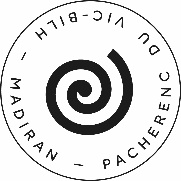 REGISTRE DES PARCELLES PLANTÉES EN TERRASSESENR-C 10ENR-C 10REGISTRE DES PARCELLES PLANTÉES EN TERRASSESVersion 120/03/2020Page 1 sur 2RENSEIGNEMENTS SUR L’OPÉRATEURNom ou raison sociale de l’entreprise :N°CVI :		Cadre réservé à l’ODGReçu le :Saisi le : Vignes plantées AVANT le 7 décembre 2011Vignes plantées AVANT le 7 décembre 2011Vignes plantées AVANT le 7 décembre 2011Vignes plantées AVANT le 7 décembre 2011Vignes plantées AVANT le 7 décembre 2011Vignes plantées AVANT le 7 décembre 2011Vignes plantées AVANT le 7 décembre 2011Vignes plantées AVANT le 7 décembre 2011CommuneRéférence cadastraleCépageNombre de pieds réellement plantésAffectation de la surfaceSurface réellement plantée affectée d’une surfaceSurface cadastrale(ha au CVI)Volume revendiquable en AOC¹ (hl)x 4m²=                        /10000 =x 4m²=                        /10000 =x 4m²=                        /10000 =x 4m²=                        /10000 =x 4m²=                        /10000 =REGISTRE DES PARCELLES PLANTÉES EN TERRASSESENR-C 10ENR-C 10REGISTRE DES PARCELLES PLANTÉES EN TERRASSESVersion 120/03/2020Page 2 sur 2Vignes plantées APRÈS le 7 décembre 2011Vignes plantées APRÈS le 7 décembre 2011Vignes plantées APRÈS le 7 décembre 2011Vignes plantées APRÈS le 7 décembre 2011Vignes plantées APRÈS le 7 décembre 2011Vignes plantées APRÈS le 7 décembre 2011Vignes plantées APRÈS le 7 décembre 2011Vignes plantées APRÈS le 7 décembre 2011CommuneRéférence cadastraleCépageNombre de pieds réellement plantésAffectation de la surfaceSurface réellement plantée affectée d’une surfaceSurface cadastrale(ha au CVI)Volume revendiquable en AOC¹ (hl)x 3m²=                        /10000 =x 3m²=                        /10000 =x 3m²=                        /10000 =x 3m²=                        /10000 =x 3m²=                        /10000 =